ПРОЕКТ межевания территории городского округа "Город Архангельск" 
на часть района Исакогорки в границах территориальных зон Ж1, Т 
(ул. Набережная Исакогорки) площадью 10,4703 гаI. Основная часть проекта межевания территории1. Текстовая часть проекта межевания территории1. Перечень и сведения о площади образуемых земельных участков, в том числе возможные способы их образованияВ результате анализа исходной документации выявлено, 
что проектируемые земельные участки расположены на части района Исакогорки в границах территориальных зон Ж1, Т (ул. Набережная Исакогорки) в кадастровом квартале 29:22:081203.Категория земель территории, в границах которой разрабатывается проект межевания территории – земли населенных пунктов. Площадь территории проектирования составляет 10,4703 га. Функциональные зоны согласно генеральному плану муниципального образования "Город Архангельск", утвержденному постановлением министерства строительства и архитектуры Архангельской области от 2 апреля 2020 года № 37-п (с изменениями), в границах которых разрабатывается проект межевания территории: зона застройки индивидуальными жилыми домами;зона транспортной инфраструктуры.Территориальные зоны согласно правилам землепользования и застройки городского округа "Город Архангельск", утвержденным постановлением министерства строительства и архитектуры Архангельской области 
от 29 сентября 2020 года № 68-п (с изменениями), в границах которых разрабатывается проект межевания территории:зона транспортной инфраструктуры (Т);зона застройки индивидуальными жилыми домами (Ж1).Территория в границах разработки проекта межевания находится 
в границах следующих зон с особыми условиями использования территорий:зона затопления;зона подтопления;охранная зона инженерных коммуникаций;второй пояс зон санитарной охраны источников водоснабжения.третий пояс зон санитарной охраны источников водоснабжения.Формирование проектных границ земельных участков выполнено 
в пределах красных линий с учетом существующей градостроительной ситуации и фактического использования территории, местоположения границ земельных участков, сведения о которых содержатся в Едином государственном реестре недвижимости.Транспортная инфраструктура территории сформирована.Проектом межевания территории предусмотрено образование земельных участков путем выполнения кадастровых работ:образование земельного участка 29:22:081203:ЗУ1 площадью 1 596 кв. м 
с видом разрешенного использования "Для индивидуального жилищного строительства" из земель, находящихся в государственной или муниципальной собственности;образование земельного участка 29:22:081203:ЗУ2 площадью 1 233 кв. м 
с видом разрешенного использования "Для индивидуального жилищного строительства" из земель, находящихся в государственной или муниципальной собственности;образование земельного участка 29:22:081203:ЗУ3 площадью 1 282 кв. м 
с видом разрешенного использования "Для индивидуального жилищного строительства" из земель, находящихся в государственной или муниципальной собственности;образование земельного участка 29:22:081203:ЗУ5 площадью 967 кв. м 
с видом разрешенного использования "Для индивидуального жилищного строительства" из земель, находящихся в государственной или муниципальной собственности;образование земельного участка 29:22:081203:ЗУ7 площадью 1 565 кв. м 
с видом разрешенного использования "Для индивидуального жилищного строительства" из земель, находящихся в государственной или муниципальной собственности;образование земельного участка 29:22:081203:ЗУ8 площадью 1 389 кв. м 
с видом разрешенного использования "Для индивидуального жилищного строительства" из земель, находящихся в государственной или муниципальной собственности;образование земельного участка 29:22:081203:ЗУ9 площадью 1 106 кв. м 
с видом разрешенного использования "Для индивидуального жилищного строительства" из земель, находящихся в государственной или муниципальной собственности;образование земельного участка 29:22:081203:ЗУ10 площадью 1 082 кв. м с видом разрешенного использования "Для индивидуального жилищного строительства" из земель, находящихся в государственной или муниципальной собственности;образование земельного участка 29:22:081203:ЗУ11 площадью 1 118 кв. м с видом разрешенного использования "Для индивидуального жилищного строительства" из земель, находящихся в государственной или муниципальной собственности;образование земельного участка 29:22:081203:ЗУ12 площадью 804 кв. м 
с видом разрешенного использования "Для индивидуального жилищного строительства" из земель, находящихся в государственной или муниципальной собственности;образование земельного участка 29:22:081203:ЗУ13 площадью 934 кв. м 
с видом разрешенного использования "Для индивидуального жилищного строительства" из земель, находящихся в государственной или муниципальной собственности;образование земельного участка 29:22:081203:ЗУ14 площадью 854 кв. м 
с видом разрешенного использования "Для индивидуального жилищного строительства" из земель, находящихся в государственной или муниципальной собственности;образование земельного участка 29:22:081203:ЗУ15 площадью 798 кв. м 
с видом разрешенного использования "Для индивидуального жилищного строительства" из земель, находящихся в государственной или муниципальной собственности;образование земельного участка 29:22:081203:ЗУ16 площадью 1 207 кв. м с видом разрешенного использования "Для индивидуального жилищного строительства" из земель, находящихся в государственной или муниципальной собственности;образование земельного участка 29:22:081203:ЗУ17 площадью 1 304 кв. м с видом разрешенного использования "Для индивидуального жилищного строительства" из земель, находящихся в государственной или муниципальной собственности;образование земельного участка 29:22:081203:ЗУ18 площадью 1 423 кв. м с видом разрешенного использования "Для индивидуального жилищного строительства" из земель, находящихся в государственной или муниципальной собственности;образование земельного участка 29:22:081203:ЗУ19 площадью 1 044 кв. м с видом разрешенного использования "Для индивидуального жилищного строительства" из земель, находящихся в государственной или муниципальной собственности;образование земельного участка 29:22:081203:ЗУ20 площадью 1 181 кв. м с видом разрешенного использования "Для индивидуального жилищного строительства" из земель, находящихся в государственной или муниципальной собственности;образование земельного участка 29:22:081203:ЗУ21 площадью 
1 036 кв. м с видом разрешенного использования "Для индивидуального жилищного строительства" из земель, находящихся в государственной или муниципальной собственности;образование земельного участка 29:22:081203:ЗУ22 площадью 1 032 кв. м с видом разрешенного использования "Для индивидуального жилищного строительства" из земель, находящихся в государственной или муниципальной собственности;образование земельного участка 29:22:081203:ЗУ23 площадью 1 543 кв. м с видом разрешенного использования "Для индивидуального жилищного строительства" из земель, находящихся в государственной или муниципальной собственности;образование земельного участка 29:22:081203:ЗУ24 площадью 1 615 кв. м с видом разрешенного использования "Для индивидуального жилищного строительства" из земель, находящихся в государственной или муниципальной собственности;образование земельного участка 29:22:081203:ЗУ25 площадью 1 315 кв. м с видом разрешенного использования "Для индивидуального жилищного строительства" из земель, находящихся в государственной или муниципальной собственности;образование земельного участка 29:22:081203:ЗУ26 площадью 1 043 кв. м с видом разрешенного использования "Для индивидуального жилищного строительства" из земель, находящихся в государственной или муниципальной собственности;образование земельного участка 29:22:081203:ЗУ28 площадью 1 259 кв. м с видом разрешенного использования "Для индивидуального жилищного строительства" из земель, находящихся в государственной или муниципальной собственности;образование земельного участка 29:22:081203:ЗУ29 площадью 2 572 кв. м с видом разрешенного использования "Малоэтажная многоквартирная жилая застройка" из земель, находящихся в государственной или муниципальной собственности;образование земельного участка 29:22:081203:ЗУ30 площадью 2 000 кв. м с видом разрешенного использования "Для индивидуального жилищного строительства" из земель, находящихся в государственной или муниципальной собственности;образование земельного участка 29:22:081203:ЗУ31 площадью 1 476 кв. м с видом разрешенного использования "Для индивидуального жилищного строительства" из земель, находящихся в государственной или муниципальной собственности;образование земельного участка 29:22:081203:ЗУ32 площадью 6 кв. м 
с видом разрешенного использования "Коммунальное обслуживание" из земель, находящихся в государственной или муниципальной собственности;образование земельного участка 29:22:081203:ЗУ35 площадью 1 440 кв. м с видом разрешенного использования "Для индивидуального жилищного строительства" из земель, находящихся в государственной или муниципальной собственности.Перечень и сведения о площади образуемых земельных участков представлены в таблице № 1, каталог координат образуемых земельных участков – в таблице № 2.Таблица № 1Таблица № 22. Перечень и площади образуемых земельных участков, которые будут отнесены к территориям общего пользования или имуществу общего пользования, в том числе в отношении которых предполагается резервирование и (или) изъятие для государственных или муниципальных нуждПроектом межевания территории предусмотрено образование земельных участков, которые будут отнесены к территориям общего пользования:образование земельного участка 29:22:081203:ЗУ4 площадью 959 кв. м 
с видом разрешенного использования "Улично-дорожная сеть" из земель, находящихся в государственной или муниципальной собственности;образование земельного участка 29:22:081203:ЗУ6 площадью 3 230 кв. м 
с видом разрешенного использования "Улично-дорожная сеть" из земель, находящихся в государственной или муниципальной собственности;образование земельного участка 29:22:081203:ЗУ27 площадью 1 853 кв. м с видом разрешенного использования "Улично-дорожная сеть" из земель, находящихся в государственной или муниципальной собственности;образование земельного участка 29:22:081203:ЗУ33 площадью 4 257 кв. м с видом разрешенного использования "Улично-дорожная сеть" из земель, находящихся в государственной или муниципальной собственности;образование земельного участка 29:22:081203:ЗУ34 площадью 1 010 кв. м с видом разрешенного использования "Улично-дорожная сеть" из земель, находящихся в государственной или муниципальной собственности.Перечень и сведения о площади образуемых земельных участков представлены в таблице № 3, каталог координат – в таблице № 4.Таблица № 3Таблица № 43. Вид разрешенного использования образуемых земельных участков 
в соответствии с проектом планировки территорииВиды разрешенного использования образуемых земельных участков 
в соответствии с проектом планировки территории представлены в таблице № 5.Таблица № 54. Целевое назначение лесов, вид (виды) разрешенного использования лесного участка, количественные и качественные характеристики лесного участка, сведения о нахождении лесного участка в границах особо защитных участков лесовИнформация о целевом назначении лесов, виде разрешенного использования лесного участка, количественные и качественные характеристики лесного участка, сведения о нахождении лесного участка 
в границах особо защитных участков лесов в данном проекте не отображается 
в связи с отсутствием в границах проектирования лесных участков.5. Сведения о границах территории, в отношении которой утвержден проект межевания, содержащие перечень координат характерных точек этих границ в системе координат, используемой для ведения Единого государственного реестра недвижимостиСведения о границах территории, в отношении которой утвержден проект межевания, содержащие перечень координат характерных точек этих границ 
в системе координат, используемой для ведения Единого государственного реестра недвижимости, приведены в таблице № 6. Координаты характерных точек границ территории, в отношении которой утвержден проект межевания, определяются в соответствии с требованиями к точности определения координат характерных точек границ, установленных в соответствии 
с Градостроительным кодексом Российской Федерации для территориальных зон.Таблица № 62. Чертежи межевания территорииГрафическая часть основной части проекта межевания территории выполнена в составе следующего чертежа:чертеж межевания территории с указанием границ образуемых 
и изменяемых земельных участков (масштаб 1:2000) представлен 
в приложении к настоящему проекту межевания.На чертеже межевания отображены:границы существующих элементов планировочной структуры;красные линии;линии отступа от красных линий в целях определения мест допустимого размещения зданий, строений, сооружений (в соответствии с правилами землепользования и застройки муниципального образования 
"Город Архангельск" минимальный отступ зданий, строений, сооружений 
от красных линий вновь строящихся или реконструируемых зданий, строений, сооружений должен быть на расстоянии не менее 5 метров);границы образуемых и изменяемых земельных участков, условные номера образуемых земельных участков;границы публичных сервитутов.________________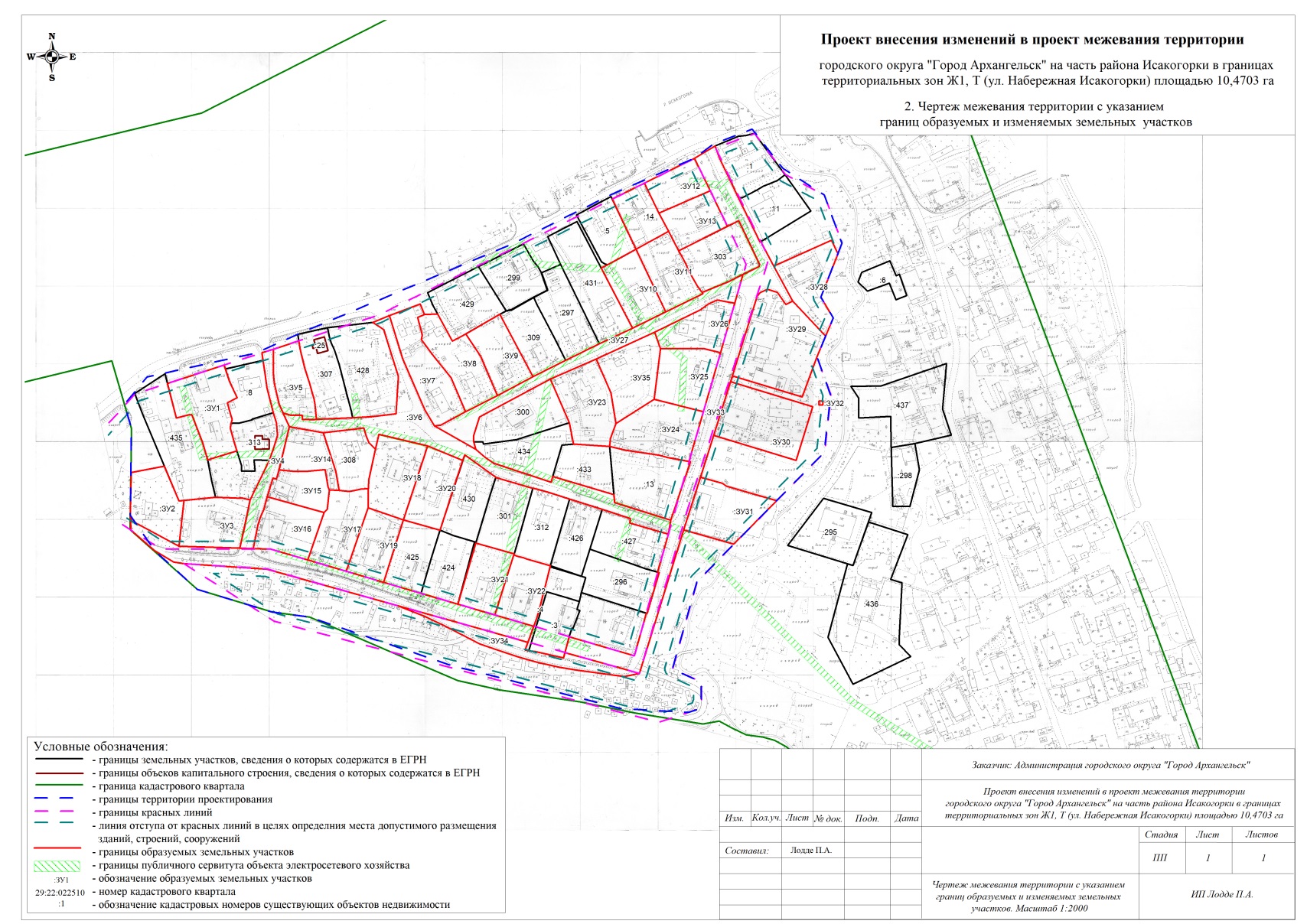 ________________УТВЕРЖДЕНпостановлением Главыгородского округа"Город Архангельск"от 19 февраля 2024 г. № 284Проектируемый земельный участок, обозначениеПроектная площадь, кв. мИсходные характеристики29:22:081203:ЗУ11 596Земли государственной собственности29:22:081203:ЗУ21 233Земли государственной собственности29:22:081203:ЗУ31 282Земли государственной собственности29:22:081203:ЗУ5967Земли государственной собственности29:22:081203:ЗУ71 565Земли государственной собственности29:22:081203:ЗУ81 389Земли государственной собственности29:22:081203:ЗУ91 106Земли государственной собственности29:22:081203:ЗУ101 082Земли государственной собственности29:22:081203:ЗУ111 118Земли государственной собственности29:22:081203:ЗУ12804Земли государственной собственности29:22:081203:ЗУ13934Земли государственной собственности29:22:081203:ЗУ14854Земли государственной собственности29:22:081203:ЗУ15798Земли государственной собственности29:22:081203:ЗУ161 207Земли государственной собственности29:22:081203:ЗУ171 304Земли государственной собственности29:22:081203:ЗУ181 423Земли государственной собственности29:22:081203:ЗУ191 044Земли государственной собственности29:22:081203:ЗУ201 181Земли государственной собственности29:22:081203:ЗУ211 036Земли государственной собственности29:22:081203:ЗУ221 032Земли государственной собственности29:22:081203:ЗУ231 543Земли государственной собственности29:22:081203:ЗУ241 615Земли государственной собственности29:22:081203:ЗУ251 315Земли государственной собственности29:22:081203:ЗУ261 043Земли государственной собственности29:22:081203:ЗУ281 259Земли государственной собственности29:22:081203:ЗУ292 572Земли государственной собственности29:22:081203:ЗУ302 000Земли государственной собственности29:22:081203:ЗУ311 476Земли государственной собственности29:22:081203:ЗУ326Земли государственной собственности29:22:081203:ЗУ351 440Земли государственной собственностиПроектируемый земельный участок, обозначениеСистема координат МСК-29Система координат МСК-29Проектируемый земельный участок, обозначениеКоординатыКоординатыПроектируемый земельный участок, обозначениеXY29:22:081203:ЗУ1641692,05641705,20641702,72641694,74641684,61641681,17641677,30641672,51641670,53641667,52641664,70641655,05641650,35641643,81641655,23641672,43641672,34641670,08641692,052525765,612525801,612525802,562525805,492525810,832525804,722525805,892525807,412525808,072525807,442525807,182525810,272525811,932525793,332525789,592525782,052525780,022525772,202525765,6129:22:081203:ЗУ2641633,82641638,81641616,83641617,25641587,77641602,99641606,48641633,822525744,552525765,682525775,952525779,072525777,102525745,912525744,922525744,5529:22:081203:ЗУ3641617,25641620,02641620,05641619,16641598,78641588,00641587,77641617,252525779,072525799,442525817,222525821,552525818,142525816,252525777,102525779,0729:22:081203:ЗУ5641716,66641722,56641717,47641713,68641704,76641696,18641685,40641682,62641672,54641672,10641674,86641674,46641675,89641681,48641694,69641701,60641712,81641716,662525833,042525849,082525850,092525850,992525853,632525856,812525860,232525860,882525862,212525853,312525853,042525845,722525840,622525837,802525834,372525833,452525833,192525833,0429:22:081203:ЗУ7641741,05641749,29641742,68641740,65641729,40641726,47641715,39641702,74641681,16641671,93641671,29641680,84641684,47641713,82641741,052525906,622525926,192525929,172525924,832525928,292525927,622525936,602525947,802525957,972525942,242525938,262525931,982525930,052525916,212525906,6229:22:081203:ЗУ8641743,22641726,25641729,77641731,12641717,24641692,34641681,16641702,74641715,39641726,47641729,40641740,65641742,68641743,222525937,572525947,712525953,962525956,112525966,162525977,992525957,972525947,802525936,602525927,622525928,292525924,832525929,172525937,5729:22:081203:ЗУ9641731,12641744,60641705,32641692,34641717,24641731,122525956,112525977,492526000,322525977,992525966,162525956,1129:22:081203:ЗУ10641776,85641779,05641789,73641750,26641739,01641776,852526041,532526045,452526063,482526084,032526063,112526041,5329:22:081203:ЗУ11641789,73641802,12641789,74641786,70641780,73641777,54641777,25641767,97641764,56641763,69641762,88641750,26641789,732526063,482526083,962526090,902526092,842526096,272526097,372526097,762526103,482526106,072526106,962526107,522526084,032526063,4829:22:081203:ЗУ12641832,41641849,67641829,12641813,45641832,412526067,202526098,692526109,652526077,252526067,2029:22:081203:ЗУ13641813,45641829,12641806,77641789,74641802,12641813,452526077,252526109,652526121,642526090,902526083,962526077,2529:22:081203:ЗУ14641667,29641664,09641639,89641627,45641627,53641629,41641640,53641638,77641638,51641639,21641667,292525845,032525866,992525875,902525878,552525872,262525871,352525869,152525856,522525849,862525839,452525845,0329:22:081203:ЗУ15641639,21641638,51641638,77641640,53641629,41641627,53641615,26641612,92641621,70641633,81641633,23641639,212525839,452525849,862525856,522525869,152525871,352525872,262525871,412525869,432525832,512525835,842525838,022525839,4529:22:081203:ЗУ16641621,70641612,92641582,05641588,11641588,05641603,47641608,27641613,31641621,702525832,512525869,432525860,142525836,192525824,782525827,322525828,662525830,712525832,5129:22:081203:ЗУ17641627,53641627,45641627,04641627,86641628,85641629,32641617,10641575,70641582,05641612,92641615,26641627,532525872,262525878,552525885,232525888,822525892,512525897,412525897,662525885,212525860,142525869,432525871,412525872,2629:22:081203:ЗУ18641664,51641658,25641610,04641617,10641629,32641635,37641654,92641664,512525902,762525934,442525920,612525897,662525897,412525897,452525900,902525902,7629:22:081203:ЗУ19641617,10641610,04641569,53641575,70641617,102525897,662525920,612525909,452525885,212525897,6629:22:081203:ЗУ20641658,25641649,78641604,46641610,04641658,252525934,442525957,192525944,382525920,612525934,4429:22:081203:ЗУ21641597,01641591,08641590,24641551,27641557,34641597,012525967,672525992,622525992,422525981,692525957,712525967,6729:22:081203:ЗУ22641590,24641589,43641588,91641587,99641584,20641583,57641558,46641550,59641544,96641551,27641590,242525992,422525995,312525998,412526001,152526016,162526015,992526010,662526008,762526006,962525981,692525992,4229:22:081203:ЗУ23641704,22641718,26641696,83641677,31641667,49641662,35641662,95641676,70641704,222526011,512526040,532526050,782526054,762526051,642526051,262526028,082526024,822526011,5129:22:081203:ЗУ24641693,79641687,00641654,70641656,78641658,04641660,29641662,35641667,49641677,31641693,792526078,682526110,702526102,712526088,902526083,122526062,252526051,262526051,642526054,762526078,6829:22:081203:ЗУ25641726,50641727,47641725,27641687,00641693,79641726,502526081,582526109,782526120,242526110,702526078,682526081,5829:22:081203:ЗУ26641752,40641756,40641759,04641757,45641725,27641727,47641726,50641736,91641752,402526106,412526111,242526116,792526128,172526120,242526109,782526081,582526077,502526106,4129:22:081203:ЗУ28641782,34641800,35641791,84641763,60641750,52641738,64641760,23641782,342526152,362526188,742526193,242526183,352526191,912526187,392526165,322526152,3629:22:081203:ЗУ29641762,49641764,93641767,37641765,50641757,97641760,23641738,64641725,01641698,99641710,82641762,492526142,492526144,152526148,912526155,412526161,132526165,322526187,392526182,342526173,742526128,472526142,4929:22:081203:ЗУ30641706,93641692,88641658,02641671,98641706,932526127,412526180,902526171,452526117,922526127,4129:22:081203:ЗУ31641644,75641641,47641639,66641631,70641602,72641610,53641644,752526110,532526124,722526127,402526160,012526133,502526100,982526110,5329:22:081203:ЗУ32641694,12641696,61641696,91641694,42641694,122526184,872526184,572526187,082526187,382526184,8729:22:081203:ЗУ35641718,26641736,91641726,50641693,79641677,31641696,83641718,262526040,532526077,502526081,582526078,682526054,762526050,782526040,53Проектируемый земельный участок, обозначениеПроектная площадь, кв. мИсходные характеристики29:22:081203:ЗУ4959Земли государственной собственности29:22:081203:ЗУ63 230Земли государственной собственности29:22:081203:ЗУ271 853Земли государственной собственности29:22:081203:ЗУ334 257Земли государственной собственности29:22:081203:ЗУ341 010Земли государственной собственностиПроектируемый земельный участок, обозначениеСистема координат МСК-29Система координат МСК-29Проектируемый земельный участок, обозначениеКоординатыКоординатыПроектируемый земельный участок, обозначениеXY29:22:081203:ЗУ4641716,66641712,81641701,60641694,69641681,48641675,89641667,29641639,21641633,23641633,81641621,70641613,31641608,27641603,47641588,05641588,00641598,78641619,16641645,13641653,45641661,37641669,43641675,80641691,77641700,29641709,29641714,09641716,662525833,042525833,192525833,452525834,372525837,802525840,622525845,032525839,452525838,022525835,842525832,512525830,712525828,662525827,322525824,782525816,252525818,142525821,552525832,922525835,622525837,642525836,662525834,392525829,672525828,232525826,522525825,602525833,0429:22:081203:ЗУ6641675,89641674,46641674,86641672,10641672,54641674,53641675,72641678,17641702,19641731,89641736,33641741,05641713,82641684,47641680,84641671,29641657,29641652,16641648,85641648,20641637,97641641,75641631,55641626,53641616,46641607,46641613,71641616,52641621,69641627,52641631,57641633,72641633,62641639,68641639,72641653,40641649,78641658,25641664,51641654,92641658,81641663,59641668,14641664,09641667,29641675,892525840,622525845,722525853,042525853,312525862,212525885,482525897,722525913,232525913,872525903,162525896,192525906,622525916,212525930,052525931,982525938,262525965,392525971,702525977,102525979,012526014,582526015,582526055,202526055,842526092,322526091,162526066,262526066,482526048,132526026,902526012,422526002,942526002,872525979,002525979,002525958,412525957,192525934,442525902,762525900,902525896,612525894,522525893,022525866,992525845,032525840,6229:22:081203:ЗУ27641671,29641671,93641681,16641692,34641705,32641716,72641728,05641739,01641750,26641762,88641763,69641771,10641776,14641757,45641759,04641756,40641752,40641736,91641718,26641704,22641678,11641666,15641662,05641657,29641671,292525938,262525942,242525957,972525977,992526000,322526020,862526042,152526063,112526084,032526107,522526106,962526123,452526132,822526128,172526116,792526111,242526106,412526077,502526040,532526011,512525966,922525963,742525963,942525965,392525938,2629:22:081203:ЗУ33641849,67641858,05641850,31641825,23641797,36641797,70641787,57641782,34641760,23641757,97641765,50641767,37641764,93641762,49641710,82641706,93641671,98641644,75641610,53641517,31641521,17641528,87641539,13641528,44641556,06641555,95641582,55641582,78641607,46641616,46641654,48641654,70641687,00641725,27641757,45641776,14641781,56641783,10641810,64641806,77641829,12641849,672526098,692526111,712526114,852526128,062526142,912526143,422526149,292526152,362526165,322526161,132526155,412526148,912526144,152526142,492526128,472526127,412526117,922526110,532526100,982526075,942526059,812526027,692526030,082526072,342526078,962526079,482526086,202526085,262526091,162526092,322526103,602526102,712526110,702526120,242526128,172526132,822526142,872526143,202526128,662526121,642526109,652526098,6929:22:081203:ЗУ34641544,95641534,54641529,45641529,18641528,68641525,33641528,87641521,17641517,31641514,80641517,82641519,28641522,16641525,17641528,85641532,23641542,88641548,62641554,78641544,952525960,212526003,652526002,042526004,412526008,712526026,872526027,692526059,812526075,942526066,452526036,462526024,822526009,082525997,152525984,152525972,732525949,922525936,492525919,182525960,21Проектируемый земельный участок, обозначениеПроектный вид разрешенного использования29:22:081203:ЗУ1Для индивидуального жилищного строительства (2.1)29:22:081203:ЗУ2Для индивидуального жилищного строительства (2.1)29:22:081203:ЗУ3Для индивидуального жилищного строительства (2.1)29:22:081203:ЗУ4Улично-дорожная сеть (12.0.1)29:22:081203:ЗУ5Для индивидуального жилищного строительства (2.1)29:22:081203:ЗУ6Улично-дорожная сеть (12.0.1)29:22:081203:ЗУ7Для индивидуального жилищного строительства (2.1)29:22:081203:ЗУ8Для индивидуального жилищного строительства (2.1)29:22:081203:ЗУ9Для индивидуального жилищного строительства (2.1)29:22:081203:ЗУ10Для индивидуального жилищного строительства (2.1)29:22:081203:ЗУ11Для индивидуального жилищного строительства (2.1)29:22:081203:ЗУ12Для индивидуального жилищного строительства (2.1)29:22:081203:ЗУ13Для индивидуального жилищного строительства (2.1)29:22:081203:ЗУ14Для индивидуального жилищного строительства (2.1)29:22:081203:ЗУ15Для индивидуального жилищного строительства (2.1)29:22:081203:ЗУ16Для индивидуального жилищного строительства (2.1)29:22:081203:ЗУ17Для индивидуального жилищного строительства (2.1)29:22:081203:ЗУ18Для индивидуального жилищного строительства (2.1)29:22:081203:ЗУ19Для индивидуального жилищного строительства (2.1)29:22:081203:ЗУ20Для индивидуального жилищного строительства (2.1)29:22:081203:ЗУ21Для индивидуального жилищного строительства (2.1)29:22:081203:ЗУ22Для индивидуального жилищного строительства (2.1)29:22:081203:ЗУ23Для индивидуального жилищного строительства (2.1)29:22:081203:ЗУ24Для индивидуального жилищного строительства (2.1)29:22:081203:ЗУ25Для индивидуального жилищного строительства (2.1)29:22:081203:ЗУ26Для индивидуального жилищного строительства (2.1)29:22:081203:ЗУ27Улично-дорожная сеть (12.0.1)29:22:081203:ЗУ28Для индивидуального жилищного строительства (2.1)29:22:081203:ЗУ29Малоэтажная многоквартирная жилая застройка (2.1.1)29:22:081203:ЗУ30Для индивидуального жилищного строительства (2.1)29:22:081203:ЗУ31Для индивидуального жилищного строительства (2.1)29:22:081203:ЗУ32Коммунальное обслуживание (3.1)29:22:081203:ЗУ33Улично-дорожная сеть (12.0.1)29:22:081203:ЗУ34Улично-дорожная сеть (12.0.1)29:22:081203:ЗУ35Для индивидуального жилищного строительства (2.1)Номер точкиСистема координат МСК-29Система координат МСК-29Номер точкиКоординатыКоординатыНомер точкиXY12345678910111213141516171819202122232425262728293031321641798,67641763,60641750,45641724,94641700,84641663,89641577,55641520,79641513,24641501,50641495,78641493,42641494,35641518,11641545,37641547,64641551,82641560,47641584,17641606,48641662,00641677,49641695,67641713,70641726,78641789,69641824,33641849,52641859,12641869,85641845,33641829,20641798,672526195,592526183,352526191,852526182,272526192,132526189,432526110,722526097,152526116,072526116,512526114,742526108,512526064,682525953,462525862,702525838,832525822,902525789,932525761,612525744,922525743,632525738,532525752,422525821,932525848,252525982,842526046,292526098,482526110,502526135,022526155,862526183,002526195,59ПРИЛОЖЕНИЕ к проекту межевания территории городского округа "Город Архангельск" на часть района Исакогорки в границах территориальных 
зон Ж1, Т (ул. Набережная Исакогорки) 
площадью 10,4703 га